Temat: Sacharydy. Glukoza i fruktoza – monosacharydy.Drodzy Uczniowie, Dziękuję za Waszą pracę i zaangażowanie. Proszę pamiętajcie o odsyłaniu prac w wyznaczonym terminie, ponieważ biorę to pod uwagę zaliczając zadanie i wystawiając oceny. W ten sposób oceniam Waszą systematyczność pracy.  Proszę o przeczytanie kolejnego tematu z podręcznika , str. 202 - 206. Poniżej przesyłam link do lekcji „Sacharydy”  https://epodreczniki.pl/a/cukry---glukoza-i-fruktoza/DRD64iNzp  Uzupełnij i przepisz do zeszytu poniższą notatkę i ćwiczenia , zrób zdjęcie i prześlij do 15.05 . Powodzenia!NotatkaDoświadczenie 42. Badanie składu pierwiastkowego sacharydówUzupełnij schemat podanymi określeniami.• fruktoza • cukry złożone • monosacharydy • sacharydy • glukoza • sacharoza • celuloza• oligosacharydy • C6H12O6 • C12H22O11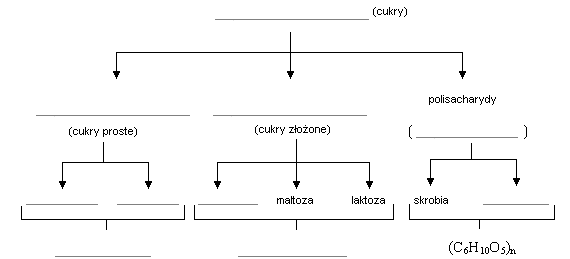 Wpisz kod C8ET1T na docwiczenia.pl i obejrzyj animację.Zapisz równania następujących reakcji chemicznych:proces fotosyntezy – otrzymywanie glukozy………………………………………………………………biologiczne utlenianie glukozy………………………………………………………………Wypisz przykłady zastosowania glukozy i fruktozy.Skreśl błędne wyrażenia, tak aby powstał poprawny zapis obserwacji i wniosku z przeprowadzonego doświadczenia chemicznego.Obserwacje: Cukier początkowo żółknie / staje się przezroczysty, a po kilku minutach znika / pęcznieje. Ze zlewki wydobywa się biały / żółty dym, a jej zawartość przyjmuje ostatecznie czarną / żółtą barwę.Wniosek: Pierwiastkiem chemicznym wchodzącym w skład cukru jest węgiel / chlor / siarka.Schemat: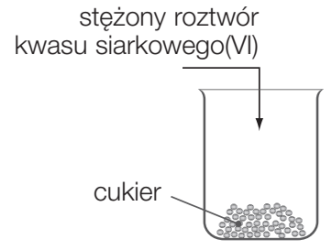 Doświadczenie 43. Badanie właściwości glukozy i fruktozyDoświadczenie 43. Badanie właściwości glukozy i fruktozyZaprojektuj doświadczenie chemiczne, którego celem jest zbadanie właściwości glukozy i fruktozy. Narysuj schemat, zapisz obserwacje i sformułuj wniosek.Obserwacje: ______________________________________________________________________________________________________________________________________________________Wniosek: _________________________________________________________________________________________________________________________________________________________Schemat: